BarakatElectrical EngineerClick here to buy CV Contact:http://www.gulfjobseeker.com/employer/cvdatabaseservice.php Whatsapp no. +971 504753686Email: barakat-399747@2freemail.com Work experienceWorked in individually for years. in factories and building for wiring and control.Certified internship at hassanen company. for generators assembly, panels design and power solutions.EducationSkills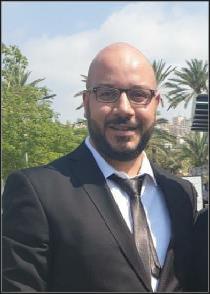 PLC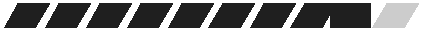 Industrial automation using Allen Bradley, Siemens and Delta, Twido, ZelioShemaplic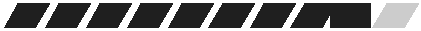 Proposes to design electrical diagramsAutoCADHelioscope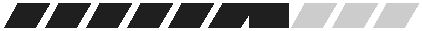 PV modeling and simulationMatlab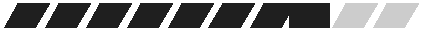 Power systems analysis and modeling. Simulink and GUIPower World Simulator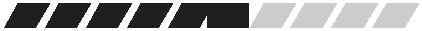 Awards Elite students in programming award, for being the top student in my campus.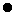 Personal InformationDate of birth: september 18, 1994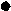 Nationality: LebaneseMarital status: SingleDriver’s license: Availabletechnical school diploma in electro techniqueInternship2019 - 2019--installing barriers and security camera for parking with pos systemElectrician2012 - 2019Electrician2015 - 2017Yaman Electric StoreWorked in wiring and solving faults in buildings and installing satellite dishesInternship2015 - 2015Hassanen comp.M.S. in Electrical Engineering2017 - 2019Lebanese International University LIUGPA:3.4B.S. in Electrical Engineering2014 - 2017Lebanese International University LIUFocused on electrical and electronics principles, lab work and team projects.Workshop2016 - 2016Lebanese International University LIUDiploma in Electro Technique2008 - 2013Foyer De La Providence, Technical School, Salhie Lebanon